Applicant Contact Information		Property Information (Building Department Information)Applicant Appeal SummaryState in your own words all pertinent information involved in this matter. If submitted information is incomplete, it may be necessary for the BZA to request additional information before this matter can be set on its agenda. Additional pages should be attached. Bring to the hearing any documents, drawings, photos other materials or evidence along with your testimony to help demonstrate your need for the variance. Nine (9) copies for the Board must be included with application. Agreement and SignatureI, or the property owner I represent, are requesting a variance from the Board of Zoning Appeals for the property stated in the application due to a hardship which now prevails as evidenced by the information that I have provide to the Board. Village of Newburgh Heights 
Application for Board of Zoning Appeals     (Residential Application Fee $50.00/Commercial Application Fee $100.00)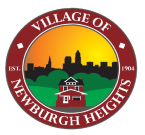 Property Owner/CompanyStreet AddressCity, State, Zip CodeProperty Owner PhoneAttorney/Agent NameAttorney/Agent AddressCity, State, Zip CodeAttorney/Agent PhoneProperty Address for VarianceParcel NumberLot SizeSquare FeetCode SectionCode RequirementsZoning District Meeting DateExplain how the literal application of the provisions of the code result in practical difficulty peculiar to the property involved and not based on conditions created by the owner.What are the topographical or geographical conditions or circumstances of the property involved which prevents compliance with the code?Explain why the variance will not be materially detrimental to the public health, safety and general welfare or injurious to the adjacent property owners. Name (printed)DateSignatureSignature